ĐỀ CƯƠNG TRẮC NGHIỆM KIỂM TRA HỌC KÌ I TOÁN 9Câu 1. Ta có	A. 	B. 	C. 5	D. Câu 2. Cho đường tròn tâm O và hai dây AB và AC (AB > CD). Gọi H và K lần lượt là trung điểm của AB và CD. Ta có	A. OH<OK	B. OH>OK	C. OH = OK	D. OH = 2OKCâu 3. Phương trình  có nghiệm	A. 	B. 	C. 	D. Câu 4. Cho hai đường thẳng  Cho biết vị trí tương đối của hai đường thẳng	A. Hai đường thẳng song song	B. Hai đường thẳng vuông góc	C. Hai đường trùng nhau	D. Hai đường thẳng  cắt nhauCâu 5. Điểm nào trong những điểm  sau thuộc đường thẳng 	A. (-1;4)	B. (0;-3)	C. (3;2)	D. (4:-10)Câu 6. Cho tam giác ABC vuông tại A có AB = 12cm  và AC = 16cm. Vẽ đường cao AH của tam giác ABC (H thuộc BC). Độ dài AH	A. 9,6cm	B. 8,8cm	C. 10,2cm	D. 15cmCâu 7. Đường thẳng y = -5x + 3 tạo với tia Ox một góc có dạng là góc	A. Góc nhọn	B. Góc tù	C. Góc vuông	D. Góc bẹtCâu 8. Giá trị của biểu thức	A. 	B. 	C. 4	D. Câu 9. Cho hai điểm A(0; 5) và B( -1; 3). Phương trình đường thẳng qua hai điểm A và B là	A. y = 3x +5	B. y = - x +5	C. y = 2x -1	D. y = 2x +5Câu 10. Cho  là một góc nhọn và  thì giá trị 	A. 0,4	B. 0,5	C. 0,6	D. 0,7Câu 11. Rút gọn biểu thức	A. 2	B. 	C. 	D. Câu 12. Giữa đường thẳng và đường tròn có một điểm chung. Cho biết vị trí tương đối giữa đường thẳng và đường tròn	A. Đường thẳng cắt đường tròn	B. Đường thẳng tiếp xúc đường tròn	C. Đường thẳng không cắt đường tròn	D. Cả ba đáp án đều đúngCâu 13. Cho đường tròn tâm O và một điểm S nằm bên ngoài đường tròn. Từ S dựng hai tiếp tuyến SA và SB đến đường tròn ( A và B là hai tiếp điểm). Ta có	A. SA < SB	B. SA > SB	C. SA = SB	D. Không có đáp ánCâu 14. Với giá trị nào của m thì hàm số  đồng biến	A. m =2	B. m< -2	C. m > 2	D. m <2Câu 15. Kết quả phép tính	A. 	B. 	C. 	D. Câu 16. Cho hình vẽ biết AB = 8cm   Độ dài DC =( Kết quả lấy một chữ số thập phân)	A. 7,8cm	B. 4,8cm	C. 6,5cm	D. 3,2cmCâu 17. Tập nghiệm của phương trình	A. 	B. 	C. 	D. Câu 18. Cho hai đường tròn (O;10cm) và (O’;6cm) và d là khoảng cách của hai tâm. Biết độ dài d = 4cm. Cho biết vị trí tương đối của hai đường tròn	A. Hai đường tròn tiếp xúc ngoài	B. Hai đường tròn tiếp xúc trong	C. Hai đường tròn cắt nhau	D. Hai đường tròn ngoài nhauCâu 19. Tọa độ giao điểm của hai đường thẳng	A. (3;2)	B. (-4;1)	C. (0;2)	D. (1;6)Câu 20. Phương trình   có nghiệm	A. x = 27	B. x = 26	C. x = 25	D. x = 24Câu 21. Cho đường tròn tâm O và một điểm A trên  đường tròn. Gọi I là trung điểm của OA. Vẽ dây CD của đường tròn vuông  góc với OA tại I. Tứ giác OCAD là hình gì	A. Hình bình hành	B. Hình chữ nhật	C. Hình thoi	D. Hình vuôngCâu 22. Rút gọn biểu thức  ta có kết quả là	A. 4	B. 3	C. 2	D. 1Câu 23. Tìm giá trị lớn nhất của	A. 1	B. 2	C. 3	D. 4Câu 24. Cho a và b là những số dương. Hãy chỉ ra mệnh đề sai trong những mệnh đề sau	A. 	B. 	C. 	D. Câu 25. Ông Hà trồng hai cây trụ dài 1m và 2,5m vuông góc với mặt đất ( xem hình vẽ). Biết khoảng cách hai đầu trụ AB = 3,9cm. Hỏi hai trụ cách nhau bao nhiêu	A. 4,8m	B. 2,6m	C. 5,0m	D. 3,6mCâu 26. Điền phép tính ở vế trái với kết quả ở vế phải	A. 	B. 	C. 	D. Câu 27. Cho  So sánh hai số m và n	A. m > n	B. m = n	C. m < n	D. m = 2Câu 28. Cho hai đường thẳngXác định giá trị của m và n để hai đường thẳng song song 	A. m = - 4   và n = -4	B. m = 4      và  n = 1	C. m = - 4  và   n # - 4	D. m # - 4  và   n # - 4Câu 29. Kết quả  biểu thức với 	A. 	B. 	C. 	D. 1Câu 30. Chọn câu thích hợp điền vào chổ trống để được một mệnh đề đúngTrong một tam giác vuông tan của một góc nhọn bằng…………….	A. Tổng của hai cạnh góc vuông	B. Tỉ số giữa cạnh góc vuông và cạnh huyền	C. Tỉ số của hai cạnh góc vuông	D. Tỉ số giữa cạnh đối và cạnh kềCâu 31. Cho đường tròn tâm O và một điểm S nằm bên ngoài đường tròn. Từ S dựng hai tiếp tuyến SA và SB với đường tròn tâm O ( A và B là hai tiếp điểm). Biết . Số đo góc ASO bằng	A. 	B. 	C. 	D. Câu 32. Tìm giá trị của x thỏa mản biểu thức 	A. 	B. 	C. 	D. Câu 33. Trong các công thức lượng giác sau công thức nào viết sai	A. 	B. 	C. 	D. sin600 = cos300Câu 34. Trong đồ thị biểu diễn sau biểu diễn cho hàm số nào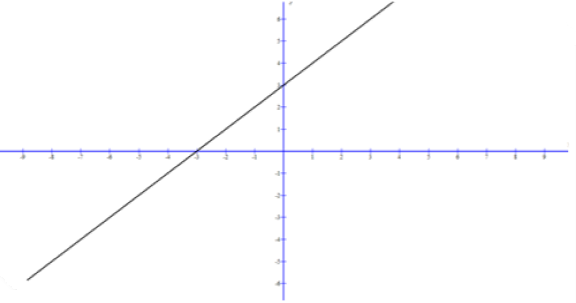 	A. y = -x +3	B. y = x +3	C. y = x- 3	D. y  = - x -3Câu 35. Kết quả phép tính 	A. 	B. 	C. 	D. Câu 36. Trong bốn đường thẳng sau hãy chỉ ra cặp đường thẳng song song	A. 	B. 	C. 	D. Không có đường thẳng song songCâu 37. Kết quả phép tính  	A. 	B. 	C. 	D. Câu 38. Đồ thị y = 3 là	A. 1 đường cong	B. 1 đường thẳng qua gốc tọa độ	C. 1 đường thẳng song song với trục hoành	D. 1 đường thẳng song song với trục tungCâu 39. Cho đường tròn (O;6cm) và một điểm A sao cho OA = 4cm. Cho biết vị trí của điểm A với đường tròn tâm O	A. Điểm A nằm bên trong đường tròn	B. Điểm A nằm trên đường tròn	C. Điểm A nằm bên ngoài đường trỏn	D. Điểm A trùng với điểm OCâu 40. Muốn chứng minh một đường thẳng là tiếp tuyến của đường tròn ta cần chứng minh	A. Đường thẳng qua tâm O	B. Đường thẳng vuông góc với bán kính	C. Đường thẳng vuông góc với bán kính tại tâm O	D. Đường thẳng vuông góc với bán kính tại đầu múc của bán kínhĐÁP ÁNVế tráiVế phải1-B2-A3-C4-D5-D6-A7-B8-C9-D10-B11-A12-B13-C14-C15-C16-A17-B18-B19-D20-D21-C22-A23-B24-C25-D26-B27-A28-C29-B30-D31-B32-D33-A34-B35-B36-B37-D38-C39-A40-D